МОБУ « Акжарская ООШ»Отчет о мероприятии  ко Всероссийскому Дню правовой помощи детям20 ноября 2019 учащиеся  5-и 9-х классов МОБУ Акжарская ООШ   посетили сельскую   , где для них в рамках мероприятий  приуроченных к  Всероссийскому Дню правовой помощи детям,   библиотекарем  и учителем истории и обществознания   было проведена правовая игра-презентация  «Ваши права, уважаемые дети»   Главной целью мероприятие являлось: повышение общего уровня правовой культуры и профилактика правонарушений среди учащихся школы , а также  повышение уровня правовой культуры школьников и формирование у обучающихся умения защищать свои права  при помощи закона.    Для реализации этих целей в начале мероприятия специалистами библиотеки ребятам была продемонстрирована очень содержательная  презентация,  из которой учащиеся узнали об основных документах ,в которых прописаны права, свободы и обязанности граждан РФ ,а также познакомились с некоторыми из них. На примере героев сказок и популярных мультфильмов ребята узнали как поступать можно, а как нет, какие действия будут одобрены окружающими, а какие могут привести к плачевным последствиям. Особое внимание и  интерес ребят  вызвали вопросы связанные с разделом о правах учащихся школ, а также об ответственности несовершеннолетних.    Во второй части мероприятия у учащихся появилась возможность продемонстрировать свои знания в рассматриваемой области, была проведена  небольшая игра-викторина, были предложены правовые ребусы, кроссворд  . Также вниманию присутствующих был предложен обзор книжной выставки «Закон и дети». Ведущие рассказали ребятам о том, какие книги есть в наличии библиотеки, посвященные правам детей и  чему они могут научить своих юных читателей.    Мероприятие вызвало живой интерес, что свидетельствует о высокой значимости и необходимости популяризации правовых знаний среди учащихся школы.          Байканова Рената обучающая 9 класса приняла участие во  Второй Всероссийской олимпиаде по праву « Гражданин   прав». Получила сертификат.                 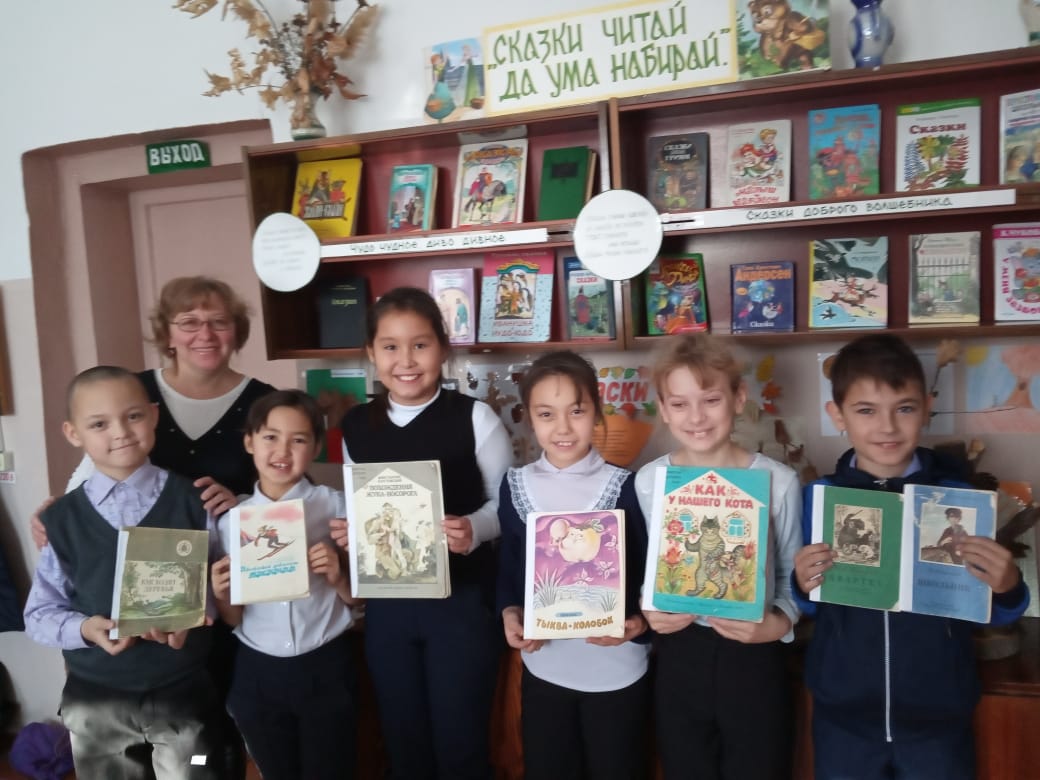 Просмотр  презентации « Права детей»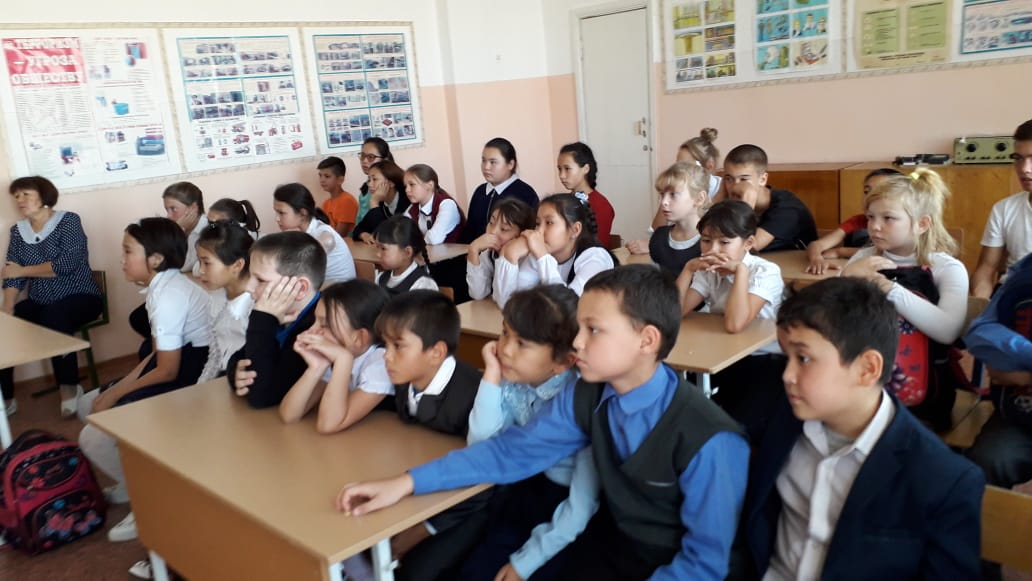 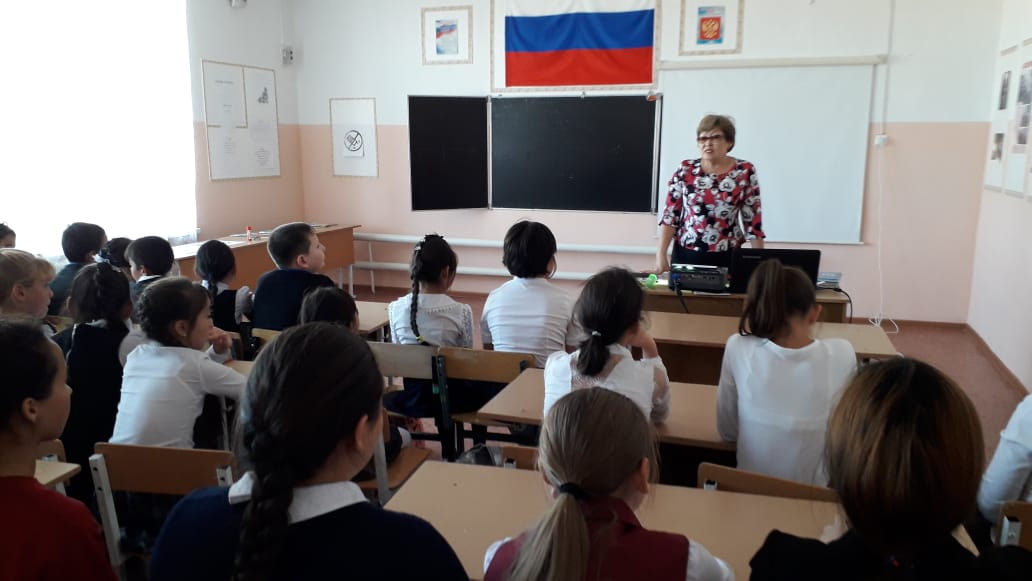 